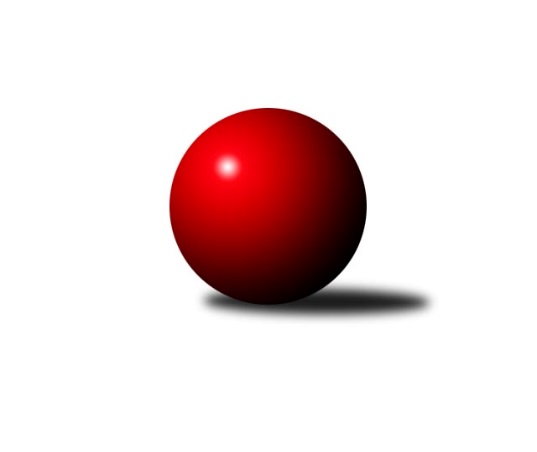 Č.9Ročník 2021/2022	2.1.2022Nejlepšího výkonu v tomto kole: 3506 dosáhlo družstvo: KK Slovan Rosice1. KLZ 2021/2022Výsledky 9. kolaSouhrnný přehled výsledků:KK Jihlava	- TJ Valašské Meziříčí	5:3	3284:3271	12.0:12.0	11.12.KK Konstruktiva Praha 	- SKK Náchod	1:7	3184:3286	5.0:19.0	11.12.TJ Spartak Přerov	- KK Blansko 		dohrávka		20.3.SKK Rokycany	- KK Slavia Praha		dohrávka		20.3.KK Slovan Rosice	- KC Zlín		dohrávka		27.3.Tabulka družstev:	1.	KK Slovan Rosice	7	7	0	0	49.0 : 7.0 	114.5 : 53.5 	 3444	14	2.	SKK Náchod	9	6	0	3	51.0 : 21.0 	141.5 : 74.5 	 3394	12	3.	SKK Rokycany	7	5	0	2	35.0 : 21.0 	91.5 : 76.5 	 3325	10	4.	TJ Spartak Přerov	8	5	0	3	35.0 : 29.0 	98.5 : 93.5 	 3290	10	5.	KK Slavia Praha	7	4	0	3	31.0 : 25.0 	81.5 : 86.5 	 3438	8	6.	KK Jihlava	9	3	1	5	28.5 : 43.5 	87.0 : 129.0 	 3216	7	7.	TJ Valašské Meziříčí	9	3	0	6	27.0 : 45.0 	97.0 : 119.0 	 3262	6	8.	KC Zlín	7	2	1	4	23.0 : 33.0 	82.0 : 86.0 	 3268	5	9.	KK Konstruktiva Praha	8	2	0	6	19.5 : 44.5 	72.0 : 120.0 	 3223	4	10.	KK Blansko	7	1	0	6	13.0 : 43.0 	70.5 : 97.5 	 3250	2Podrobné výsledky kola:	 KK Jihlava	3284	5:3	3271	TJ Valašské Meziříčí	Kamila Jirsová	123 	 141 	 155 	139	558 	 2:2 	 525 	 134	143 	 126	122	Lucie Šťastná	Šárka Dvořáková	124 	 109 	 143 	147	523 	 3:1 	 486 	 116	110 	 141	119	Kristýna Pavelková	Eva Rosendorfská	124 	 139 	 124 	134	521 	 2:2 	 531 	 142	136 	 129	124	Marie Olejníková	Karolína Derahová	138 	 146 	 144 	154	582 	 3:1 	 574 	 159	144 	 131	140	Klára Tobolová	Petra Dočkalová	150 	 147 	 104 	123	524 	 1:3 	 559 	 125	154 	 134	146	Markéta Vlčková	Jana Braunová	143 	 137 	 147 	149	576 	 1:3 	 596 	 135	156 	 152	153	Nikola Tobolovározhodčí: Šárka VackováNejlepší výkon utkání: 596 - Nikola Tobolová	 KK Konstruktiva Praha 	3184	1:7	3286	SKK Náchod	Marie Chlumská	118 	 127 	 141 	140	526 	 0:4 	 556 	 127	137 	 143	149	Šárka Majerová	Emilie Somolíková	133 	 130 	 121 	147	531 	 1:3 	 546 	 135	142 	 134	135	Martina Hrdinová	Martina Starecki	116 	 139 	 121 	134	510 	 0:4 	 565 	 134	140 	 136	155	Kateřina Majerová	Edita Koblížková	126 	 130 	 135 	154	545 	 1:3 	 547 	 130	145 	 138	134	Nina Brožková	Jana Čiháková	134 	 156 	 148 	112	550 	 2:2 	 536 	 137	142 	 121	136	Aneta Cvejnová *1	Hana Kovářová	143 	 120 	 128 	131	522 	 1:3 	 536 	 137	132 	 133	134	Nikola Portyšovározhodčí: Jiří Novotnýstřídání: *1 od 61. hodu Eliška BoučkováNejlepší výkon utkání: 565 - Kateřina MajerováPořadí jednotlivců:	jméno hráče	družstvo	celkem	plné	dorážka	chyby	poměr kuž.	Maximum	1.	Olga Hejhalová 	KK Slavia Praha	627.60	396.1	231.5	1.5	3/3	(659)	2.	Nikola Tatoušková 	KK Slovan Rosice	602.25	388.6	213.7	2.1	4/4	(650)	3.	Helena Gruszková 	KK Slavia Praha	584.00	373.5	210.5	1.4	3/3	(617)	4.	Natálie Topičová 	KK Slovan Rosice	580.56	386.5	194.1	1.6	4/4	(643)	5.	Alena Kantnerová 	KK Slovan Rosice	580.17	379.5	200.7	0.8	3/4	(602)	6.	Kateřina Majerová 	SKK Náchod	579.00	375.4	203.7	4.7	4/5	(603)	7.	Lucie Vaverková 	KK Slovan Rosice	578.33	381.8	196.6	1.0	4/4	(608)	8.	Naděžda Dobešová 	KK Slovan Rosice	578.17	371.2	207.0	2.2	3/4	(597)	9.	Martina Hrdinová 	SKK Náchod	577.32	379.5	197.8	2.5	5/5	(611)	10.	Vladimíra Malinská 	KK Slavia Praha	576.20	381.4	194.8	3.3	3/3	(607)	11.	Vlasta Kohoutová 	KK Slavia Praha	575.20	376.2	199.0	2.9	3/3	(609)	12.	Simona Koutníková 	SKK Rokycany	574.60	367.0	207.6	2.6	5/5	(626)	13.	Markéta Vlčková 	TJ Valašské Meziříčí	571.80	373.2	198.6	2.3	5/5	(583)	14.	Aneta Cvejnová 	SKK Náchod	571.75	377.2	194.6	2.5	4/5	(600)	15.	Jana Braunová 	KK Jihlava	571.71	376.1	195.6	2.0	6/6	(626)	16.	Eliška Boučková 	SKK Náchod	570.33	370.7	199.7	3.4	4/5	(606)	17.	Kateřina Fajdeková 	TJ Spartak Přerov	568.00	384.1	183.9	6.3	4/6	(595)	18.	Linda Lidman 	SKK Rokycany	567.50	373.2	194.3	4.0	5/5	(598)	19.	Martina Zimáková 	KC Zlín	565.90	381.5	184.4	3.4	5/5	(608)	20.	Nikola Portyšová 	SKK Náchod	564.85	370.3	194.6	4.1	4/5	(621)	21.	Nikola Tobolová 	TJ Valašské Meziříčí	561.92	375.4	186.5	3.8	5/5	(596)	22.	Nina Brožková 	SKK Náchod	561.80	377.6	184.2	2.5	5/5	(574)	23.	Šárka Nováková 	TJ Spartak Přerov	561.17	366.7	194.5	5.3	6/6	(619)	24.	Barbora Janyšková 	SKK Rokycany	559.25	368.3	191.0	3.3	4/5	(616)	25.	Lenka Kalová  st.	KK Blansko 	558.83	373.0	185.8	4.3	3/4	(578)	26.	Karolína Derahová 	KK Jihlava	556.93	370.5	186.4	4.6	5/6	(600)	27.	Eva Wendl 	KK Blansko 	555.69	367.8	187.9	2.9	4/4	(572)	28.	Michaela Bagári 	KC Zlín	555.47	372.7	182.7	2.5	5/5	(609)	29.	Michaela Provazníková 	SKK Rokycany	554.63	368.4	186.3	2.8	4/5	(581)	30.	Lenka Findejsová 	SKK Rokycany	552.75	371.6	181.2	3.4	4/5	(565)	31.	Zuzana Machalová 	TJ Spartak Přerov	552.28	376.6	175.7	5.3	6/6	(589)	32.	Terezie Krákorová 	SKK Rokycany	550.13	376.4	173.8	4.8	4/5	(595)	33.	Klára Tobolová 	TJ Valašské Meziříčí	549.90	378.7	171.3	4.8	5/5	(583)	34.	Edita Koblížková 	KK Konstruktiva Praha 	549.53	367.9	181.6	4.0	5/6	(569)	35.	Lucie Nevřivová 	KK Blansko 	548.25	363.3	184.9	3.0	4/4	(562)	36.	Zdeňka Ševčíková 	KK Blansko 	548.06	374.0	174.1	4.6	4/4	(587)	37.	Jana Čiháková 	KK Konstruktiva Praha 	547.61	368.9	178.7	5.4	6/6	(589)	38.	Marie Chlumská 	KK Konstruktiva Praha 	547.39	368.4	178.9	5.2	6/6	(582)	39.	Šárka Marková 	KK Slavia Praha	546.42	366.7	179.8	6.3	3/3	(579)	40.	Anna Štraufová 	KK Slovan Rosice	546.33	369.6	176.8	4.8	3/4	(573)	41.	Andrea Axmanová 	KK Slovan Rosice	545.67	365.3	180.3	4.5	3/4	(564)	42.	Michaela Matlachová 	KC Zlín	543.92	369.3	174.7	4.0	4/5	(570)	43.	Petra Najmanová 	KK Konstruktiva Praha 	542.75	362.6	180.1	3.9	4/6	(587)	44.	Anna Mašlaňová 	TJ Spartak Přerov	541.17	367.0	174.2	5.5	6/6	(603)	45.	Naděžda Novotná 	KK Konstruktiva Praha 	541.10	376.7	164.4	6.3	5/6	(560)	46.	Helena Daňková 	KK Blansko 	541.00	372.6	168.4	4.3	3/4	(562)	47.	Natálie Trochtová 	KC Zlín	538.13	365.0	173.1	6.4	4/5	(585)	48.	Michaela Beňová 	TJ Spartak Přerov	537.93	365.7	172.2	4.0	5/6	(564)	49.	Monika Pavelková 	TJ Spartak Přerov	536.06	361.7	174.3	6.8	6/6	(595)	50.	Kristýna Pavelková 	TJ Valašské Meziříčí	533.25	362.8	170.4	5.3	4/5	(592)	51.	Lenka Concepción 	KK Jihlava	532.33	367.0	165.3	7.6	6/6	(584)	52.	Dana Uhříková 	TJ Valašské Meziříčí	530.30	363.8	166.5	8.2	4/5	(558)	53.	Michaela Kučerová 	KK Slavia Praha	529.60	366.5	163.1	6.3	3/3	(581)	54.	Hana Kovářová 	KK Konstruktiva Praha 	529.50	369.8	159.8	9.8	4/6	(536)	55.	Martina Starecki 	KK Konstruktiva Praha 	526.88	366.1	160.8	6.4	4/6	(545)	56.	Dana Musilová 	KK Blansko 	526.63	368.8	157.8	8.8	4/4	(576)	57.	Eva Rosendorfská 	KK Jihlava	521.60	355.8	165.8	7.1	5/6	(530)		Veronika Horková 	SKK Rokycany	565.83	372.2	193.7	5.8	2/5	(602)		Kamila Jirsová 	KK Jihlava	558.67	369.7	189.0	3.8	3/6	(573)		Karoline Utikalová 	SKK Rokycany	557.00	369.5	187.5	4.5	2/5	(569)		Martina Janyšková 	TJ Spartak Přerov	552.22	366.6	185.7	4.7	3/6	(568)		Bohdana Jankových 	KC Zlín	551.00	375.8	175.2	4.5	3/5	(572)		Šárka Majerová 	SKK Náchod	549.44	372.1	177.3	5.7	3/5	(581)		Pavla Žádníková 	KC Zlín	548.00	383.0	165.0	7.0	1/5	(548)		Aneta Ondovčáková 	KK Slovan Rosice	546.00	380.0	166.0	3.0	1/4	(546)		Tereza Chlumská 	KK Konstruktiva Praha 	545.00	373.0	172.0	18.0	1/6	(545)		Marie Olejníková 	TJ Valašské Meziříčí	538.67	365.0	173.7	5.5	3/5	(560)		Petra Dočkalová 	KK Jihlava	538.67	366.3	172.3	7.2	3/6	(563)		Ivana Kaanová 	KK Slavia Praha	538.00	372.0	166.0	9.0	1/3	(538)		Dita Trochtová 	KC Zlín	534.33	369.9	164.4	9.0	3/5	(556)		Stanislava Ovšáková 	TJ Valašské Meziříčí	534.00	364.5	169.5	7.0	2/5	(544)		Emilie Somolíková 	KK Konstruktiva Praha 	531.00	356.0	175.0	5.0	1/6	(531)		Petra Šustková 	KC Zlín	529.67	364.7	165.0	11.0	3/5	(545)		Natálie Součková 	KK Blansko 	527.00	347.8	179.3	6.0	2/4	(533)		Adriana Svobodová 	KC Zlín	527.00	373.2	153.8	5.5	3/5	(570)		Šárka Dvořáková 	KK Jihlava	526.33	362.7	163.7	10.5	2/6	(535)		Martina Melchertová 	KK Jihlava	526.00	363.3	162.7	6.3	3/6	(529)		Daniela Pochylová 	SKK Rokycany	520.00	375.0	145.0	9.0	1/5	(520)		Ivana Marančáková 	TJ Valašské Meziříčí	517.00	376.0	141.0	6.0	1/5	(517)		Lucie Šťastná 	TJ Valašské Meziříčí	513.83	353.5	160.3	6.6	3/5	(549)		Šárka Vacková 	KK Jihlava	507.00	358.5	148.5	13.0	2/6	(519)		Simona Matulová 	KK Jihlava	493.50	353.0	140.5	12.5	2/6	(494)Sportovně technické informace:Starty náhradníků:registrační číslo	jméno a příjmení 	datum startu 	družstvo	číslo startu9892	Hana Kovářová	11.12.2021	KK Konstruktiva Praha 	4x20059	Emilie Somolíková	11.12.2021	KK Konstruktiva Praha 	1x
Hráči dopsaní na soupisku:registrační číslo	jméno a příjmení 	datum startu 	družstvo	Program dalšího kola:15.1.2022	so	1:00	KC Zlín - SKK Rokycany (dohrávka z 8. kola)	5.2.2022	so	9:30	SKK Rokycany - TJ Valašské Meziříčí	5.2.2022	so	10:00	KC Zlín - KK Slavia Praha	5.2.2022	so	11:30	TJ Spartak Přerov - KK Slovan Rosice	Nejlepší šestka kola - absolutněNejlepší šestka kola - absolutněNejlepší šestka kola - absolutněNejlepší šestka kola - absolutněNejlepší šestka kola - dle průměru kuželenNejlepší šestka kola - dle průměru kuželenNejlepší šestka kola - dle průměru kuželenNejlepší šestka kola - dle průměru kuželenNejlepší šestka kola - dle průměru kuželenPočetJménoNázev týmuVýkonPočetJménoNázev týmuPrůměr (%)Výkon7xNikola TatouškováRosice6011xNikola TobolováVal. Meziříčí109.665961xNikola TobolováVal. Meziříčí5968xNikola TatouškováRosice107.816013xLucie VaverkováRosice5931xKarolína DerahováJihlava107.085823xAlena KantnerováRosice5933xLucie VaverkováRosice106.375936xNatálie TopičováRosice5882xAlena KantnerováRosice106.375932xVladimíra MalinskáSlavia5842xJana BraunováJihlava105.98576